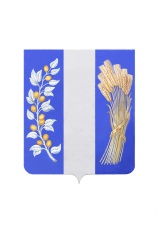 СОВЕТ ДЕПУТАТОВ МУНИЦИПАЛЬНОГО ОБРАЗОВАНИЯ«БИЧУРСКИЙ РАЙОН» РЕСПУБЛИКИ БУРЯТИЯБУРЯАД УЛАСАЙ «БЭШҮҮРЭЙ АЙМАГ» ГЭҺЭН НЮТАГАЙ ЗАСАГАЙ БАЙГУУЛАМЖЫН ҺУНГАМАЛНУУДАЙ ЗҮБЛЭЛ__________________________________________________________________РЕШЕНИЕот «17» февраля 2023 года                                                                           № 491 Об итогах оперативно-служебной деятельности Отдела МВД России по Бичурскому району за 12 месяцев 2022 годаРассмотрев отчет об итогах оперативно-служебной деятельности Отдела МВД России по Бичурскому району за 12 месяцев 2022 года, Совет депутатов муниципального образования «Бичурский район» РБ р е ш и л:Отчет об итогах оперативно-служебной деятельности Отдела МВД России по Бичурскому району за 12 месяцев 2022 года принять к сведению.Признать работу О МВД России по Бичурскому району удовлетворительной.Опубликовать настоящее решение в районной газете «Бичурский хлебороб» и разместить на официальном сайте Администрации МО «Бичурский район» в сети Интернет.Председатель Совета депутатовМО «Бичурский район» РБ                                                               А.У. Слепнёв